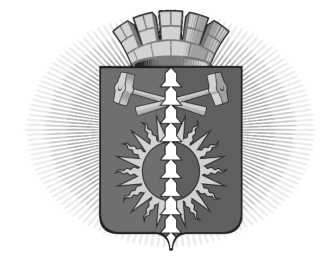 ГЛАВАГОРОДСКОГО ОКРУГА ВЕРХНИЙ ТАГИЛПОСТАНОВЛЕНИЕО назначении публичных слушаний В соответствии со статьями 28, 44 Федерального закона от 6 октября 2003 года № 131-ФЗ «Об общих принципах организации местного самоуправления в Российской Федерации», руководствуясь решением Думы городского округа Верхний Тагил от 16.04.2015 № 36/2 «Об утверждении Положения о публичных слушаниях в городском округе Верхний Тагил», статьей 21 Устава городского округа Верхний Тагил ПОСТАНОВЛЯЮ:	1. Назначить публичные слушания в форме массового обсуждения населением проекта решения Думы городского округа Верхний Тагил «О внесении изменений в Устав городского округа Верхний Тагил»2. Провести публичные слушания 8 апреля 2024 года в 17.30 часов по местному времени по адресу: г. Верхний Тагил, ул. Жуковского, 13 (Администрация городского округа Верхний Тагил).3. Утвердить состав комиссии по подготовке и проведению публичных слушаний (Приложение).4. Замечания и предложения по проекту решения Думы городского округа Верхний Тагил «О внесении изменений в Устав городского округа Верхний Тагил» направлять до 5 апреля 2024 года в адрес Администрации городского округа Верхний Тагил.5. Настоящее постановление опубликовать в газете «Местные ведомости» и на официальном сайте городского округа Верхний Тагил в сети Интернет (www.go-vtagil.ru).Глава городского округаВерхний Тагил				 		                        В.Г. Кириченкоот 28.02.2024       № 11г. Верхний Тагилг. Верхний Тагилг. Верхний Тагил